Муниципальное дошкольное образовательное учреждение                         «Детский сад №122»Итоговое интегрированное занятие по математике в старшей группе «Путешествие с Красной Шапочкой»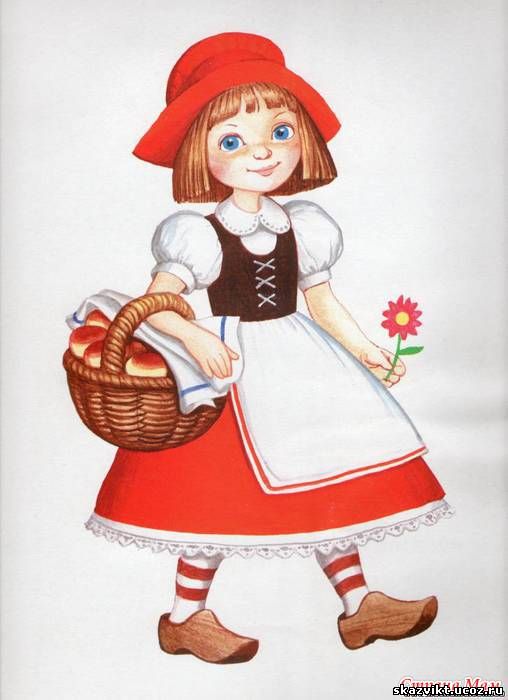 Подготовила: Горелова М.Н.,                                                                            высшая кв. категорияСаранск, 2019г.Цель: проверить знания детей.Задачи:• Закрепить сравнение групп предметов по количеству с помощью составления пар, используя знаки >, <, =• Закрепить представление о прямой, кривой, ломаной, замкнутой и незамкнутой линиях• Уточнить пространственные отношения на, над, слева, справа, за, перед, вверху, внизу.• Закрепить состав числа 2-5• Закрепить знания дней недели, частей суток, времён года• Закрепить навыки количественного, порядкового, обратного счёта в пределах 10• Закрепить названия геометрических фигур• Закрепить умение выделять из группы предметы, отличающиеся каким-либо признаком• Развивать конструктивные навыки и воображение• Развивать внимание, память, мышление, связную речь• Воспитывать отзывчивость, заботу, доброту, желание помогатьМатериалы к занятию:Демонстрационный – силуэтные изображения Красной Шапочки, бабушки, волка. Картинки природы с изображением на них прямой, кривой, ломаной, замкнутой и незамкнутой линий. Картинка с дубом для уточнения пространственных отношений, «пирожки» с математическими выражениями в пределах пяти, картинка с изображением грибов, для игры «Какой предмет лишний», картинка с изображением цветочного поля.Раздаточный: листки с заданиями, наборы геометрических фигур для игры «Выложи зверя», простые карандаши.Сюрпризный момент: корзинка с конфетами.Предшествующая работа: чтение сказки Шарля Перро «Красная Шапочка», разучивание физкультминутки «Собираем грибы»Ход занятияВос-ль:  Ребята, я очень рада вас видеть. Встаньте, пожалуйста, в круг.Собрались все дети в круг,Я твой друг и ты мой друг.Крепко за руки возьмемсяИ друг другу улыбнемся.- А теперь посмотрите на наших гостей, поздоровайтесь и подарите нашим гостям хорошее настроение (сдувают с ладошек). Молодцы!Ребята, сегодня у нас необычное занятие. Нас ждет путешествие. А чтобы узнать, куда мы отправимся, вы должны расставить правильно цифры. Игра  «РАССТАВЬ ПО ПОРЯДКУ»(Дети расставляют на мольберте цифры по порядку от 1 до 6, переворачивают, воспитатель читает название СКАЗКА).Вос-ль: Молодцы! Сегодня мы отправимся в сказку.В сказке может все случитьсяНаша сказка впереди,Сказка в двери к нам стучится,Скажем, гостю заходи.Вос-ль: Молодцы, теперь можно и в сказку отправляться, а в какую, узнаете, отгадав загадку:Маленькая девочкаВесело бежитПо тропинке к домику,Что в лесу стоит.Нужно этой девочкеК бабушке скорейОтнести корзинкуС пирожками ей.- Как называется сказка, в которую мы отправимся в путешествие?Дети: Сказка называется «Красная шапочка».Вос-ль: Правильно,  а написал её замечательный французский сказочник Шарль Перро. - Но отправиться туда можно только при одном условии, если вы ответите на вопросы. Согласны? (да)- Ну, тогда слушайте:* Что сейчас утро или день?* Что наступает после вечера?* Когда вы приходите в детский сад?* Сколько дней в неделе?* Назовите все дни недели.* Какой сегодня день?* Какой день был вчера?* Какой день идет за пятницей?* Какой день между воскресеньем и пятницей?* Какой день будет завтра, если сегодня вторник?* Какой третий день недели? Седьмой? Пятый?* Посчитайте по порядку 1-10* Посчитайте обратным счётом от 10-1* Назовите арифметические знаки, которые вы знаете (>, <, +, -, =)* Назови соседей числа 3,5,7* Я задумала число, оно меньше 5 на единицу, какое это число?* Я задумала число, оно больше 6 на единицу, какое это число? - А вот и сама Красная Шапочка (изображение Красной Шапочки)- Она уже готова идти к бабушке, но ведь в лесу живет злой волк, который может обидеть девочку.- Поможем Красной Шапочке дойти до бабушки? (да)- Тогда отправляемся в путь.- Вышла Красная Шапочка из дома и отправилась вот по такой дороге (показ картинки)- На какую линию она похожа? (прямую)- Дошла Красная Шапочка до одиноко стоящего дерева (показ картинки)Вос-ль:  А как вы догадались, что это дуб?Дети:  (Дуб всегда выше всех деревьев, так как не выносит тени и тянется вверх к солнцу, Дубы деревья-долгожители. Они очень долго живут. Дуб считается символом долговечности, силы, здоровья, красоты)
Вос-ль: Молодцы. Дети что видит Красная Шапочка? (расскажите).

Дети:  (Слева над дубом летят птицы, справа от дуба летит бабочка, под дубом зеленая цветы и грибы, справа над дубом находится солнце, слева от дуба летит пчела).
     - А вокруг дуба растут красивые цветы. 
Вос-ль: Остановилась девочка и стала собирать цветы. Дети помогите Красной Шапочке сосчитать цветы, сколько каких цветов она собрала?
Задание на листке (составьте пары и сравните количество цветков с помощью знаков >,<,=)- Сколько ромашек сорвала Красная Шапочка? (4)- Сколько колокольчиков? (5)- Какой цифрой обозначили количество ромашек? (4) Почему?- Какой цифрой обозначили количество колокольчиков? (5) Почему?- Чего меньше, ромашек или колокольчиков? Насколько меньше? (на 1)- Какой знак вы поставили и почему?-А теперь проверьте друг друга правильно ли выполнено задание, поменяйтесь карточками и исправьте ошибки, если они есть.- Молодцы! Помогли Красной Шапочке сосчитать цветы.- Идет Красная Шапочка по лесу, а тропинка вдруг стала вот такая (показ).- На какую линию похожа тропинка? (ломаную)- Идет Красная Шапочка по этой тропинке и видит, что прячутся за кустиками какие-то звери. Уж не волк ли? Давайте поможем Красной Шапочке узнать, что это за звери.Игра «Собери зверя» из геометрических фигур выложите зверя.- Какие животные у вас получились? (заяц, лиса, белка, медведь)      - Сколько и каких фигур понадобилось для выполнения зайца? Медведя? Лисы? Белки?     -Молодцы. Какие геометрические фигуры бывают? (Объемные и плоскостные)     -Назовите плоскостные фигуры? Назовите объемные фигуры? Молодцы.- Красная Шапочка пригласила зверушек с собой, ведь всем вместе веселее идти.- Идёт Красная Шапочка со зверушками дальше, а дорога стала вот такой (показ)- На какую линию похожа дорога? (кривую)- Увидела Красная Шапочка, что вдоль тропинки растут грибы (показ)думает, наберу грибов, вот бабушка обрадуется. А звери стали ей     помогать.ФизкультминуткаВсе зверушки на опушке (идут по кругу, взявшись за руки)Ищут грузди и волнушки.Белочки скакали, (скачут поскоками)Рыжики срывали, («срывают грибы»)Лисичка бежала, (бегут, как лиса)Лисички собирала, («срывают грибы»)Скакали зайчата, (скачут на двух ногах)Искали опята, («срывают грибы»)Медведь проходил, (идут вперевалку)Мухомор раздавил. (топают ногой)- Все вместе собрали вот такие грибы (показ)- Какие грибы вы видите на картинке?- Все ли грибы можно взять с собой? (нет)- Почему? (мухомор ядовитый)- Правильно ли поступил медведь, растоптав мухомор? (нет, мухомором лечатся лоси)Мухомор – красивый гриб,Только очень ядовит.Лоси лишь его едятИ при этом говорят:- Нет надёжнее микстуры:Съел – и нет температуры.Лечит коклюш и бронхит,Съел – и горло не болит!Мухомор – целебный гриб,Он для нас не ядовит.(В. Трусов)Вос-ль: Молодцы, помогли Красной Шапочке разобраться с грибами, можно идти дальше.- Идёт Красная Шапочка, а на пути лесное озеро (показ)- Решила девочка обойти озеро, а зверушки остались отдохнуть. Пошла она вокруг озера и вернулась опять в то место, где отдыхали зверушки. Почему?- На какую линию похожа дорога вокруг озера? (замкнутую)- Что есть у замкнутой линии? (область и граница)- Собралась Красная Шапочка идти дальше, а тут из-за кустов выскочил голодный злой волк (показ). Испугались звери и разбежались, кто куда.  Давайте обхитрим волка, ведь в корзинке у Красной шапочки есть пирожки.- Угостим волка пирожками?Задание на листке. На пирожках написаны математические выражения, их нужно решить. Если ответ будет меньше трёх – пирог волку, больше трёх – пирог бабушке.(дети решают математические выражения)1+3=5-4=3+2=4-2=5-1=1+4=- Какие пироги мы отдадим волку? Прочитайте выражения, где ответ меньше 3.- А пока волк ест пирожки, мы проводим Красную Шапочку к бабушке, но на пути болото, которое нужно обойти (показ).- На какую линию похожа дорожка вокруг болота? (незамкнутую)- Чем отличается замкнутая линия от незамкнутой линии? (у незамкнутой линии есть два конца)- Посмотрите, а вот и бабушка встречает Красную Шапочку (показ)Молодцы, ребята, помогли Красной Шапочке обхитрить злого волка и добраться до дома бабушки.- Скажите, ребята, а легко ли вам было сегодня в нашем путешествии по сказке? Что вызвало затруднение? Что понравилось?- Скажите, а где живет бабушка? А как вы догадались? Бабушка рада Красной Шапочке?- Благодарю вас ребята, я думаю, что нас с вами ждут еще много путешествий по другим сказкам.